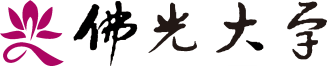      學年度教師專利成果獎勵申請表申請日期：民國     年     月     日申請人簽名：                單位主管：                 學院院長：                系所名稱申 請 人專利類別□國外專利     □國內專利□國外專利     □國內專利□國外專利     □國內專利專利名稱專利類型□發明專利     □新型專利     □設計專利□發明專利     □新型專利     □設計專利□發明專利     □新型專利     □設計專利查核資料□教師專利成果獎勵申請表□教師專利成果獎勵申請表□教師專利成果獎勵申請表查核資料□專利證明影本□專利證明影本□專利證明影本教師研究類系統是否填報：□是     □否教師研究類系統是否填報：□是     □否教師研究類系統是否填報：□是     □否教師研究類系統是否填報：□是     □否★★注意事項★★一、申請者資格：本校專任教師（以教育部該學年度核定之教師資料為審查基準）。二、申請者須以本校教師名義取得專利，且專利權人為本校。若未以本校教師名義及本校專利權人，將視為資格不符，恕不受理申請。三、查核資料請填報上傳至「教師研究類系統」，以為查核獎勵依據，無須另行檢附紙本資料。四、同一研發成果不論於國內、外取得專利，僅提供一次獎勵，以獎勵金較高者為主，每人每學年以獎勵2案為限。申請「新型專利」獎勵類型，需檢附「經過技術評等且於技術報告中獲代碼6等級者」之證明文件。★★注意事項★★一、申請者資格：本校專任教師（以教育部該學年度核定之教師資料為審查基準）。二、申請者須以本校教師名義取得專利，且專利權人為本校。若未以本校教師名義及本校專利權人，將視為資格不符，恕不受理申請。三、查核資料請填報上傳至「教師研究類系統」，以為查核獎勵依據，無須另行檢附紙本資料。四、同一研發成果不論於國內、外取得專利，僅提供一次獎勵，以獎勵金較高者為主，每人每學年以獎勵2案為限。申請「新型專利」獎勵類型，需檢附「經過技術評等且於技術報告中獲代碼6等級者」之證明文件。★★注意事項★★一、申請者資格：本校專任教師（以教育部該學年度核定之教師資料為審查基準）。二、申請者須以本校教師名義取得專利，且專利權人為本校。若未以本校教師名義及本校專利權人，將視為資格不符，恕不受理申請。三、查核資料請填報上傳至「教師研究類系統」，以為查核獎勵依據，無須另行檢附紙本資料。四、同一研發成果不論於國內、外取得專利，僅提供一次獎勵，以獎勵金較高者為主，每人每學年以獎勵2案為限。申請「新型專利」獎勵類型，需檢附「經過技術評等且於技術報告中獲代碼6等級者」之證明文件。★★注意事項★★一、申請者資格：本校專任教師（以教育部該學年度核定之教師資料為審查基準）。二、申請者須以本校教師名義取得專利，且專利權人為本校。若未以本校教師名義及本校專利權人，將視為資格不符，恕不受理申請。三、查核資料請填報上傳至「教師研究類系統」，以為查核獎勵依據，無須另行檢附紙本資料。四、同一研發成果不論於國內、外取得專利，僅提供一次獎勵，以獎勵金較高者為主，每人每學年以獎勵2案為限。申請「新型專利」獎勵類型，需檢附「經過技術評等且於技術報告中獲代碼6等級者」之證明文件。審查內容研究發展處簽核 查核資料之完整性： □齊全 □不齊全，缺：                         經研究發展會議審議結果： □獎勵費為NT$______萬元。 □未符合申請資格。